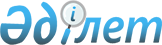 О понижении размера ставки налогов при применении специального налогового режима розничного налога на 2024 год в Тайыншинском районе Северо-Казахстанской областиРешение Тайыншинского районного маслихата Северо-Казахстанской области от 30 января 2024 года № 134/10. Зарегистрирован в Департаменте юстиции Северо-Казахстанской области 5 февраля 2024 года № 7680-15
       В соответствии с пунктом 5 статьи 696-3 Кодекса Республики Казахстан "О налогах и других обязательных платежах в бюджет" (Налоговый кодекс), маслихат Тайыншинского района Северо-Казахстанской области РЕШИЛ:
      1. Понизить размер ставки корпоративного или индивидуального подоходного налога, за исключением налогов, удерживаемых у источника выплаты, при применении специального налогового режима розничного налога в Тайыншинском районе Северо-Казахстанской области с 4 (четырех) процентов на 2 (двух) процентов по доходам, полученным (подлежащим получению) в 2024 году.
      2. Настоящее решение вводится в действие с 1 января 2024 года и подлежит официальному опубликованию.
					© 2012. РГП на ПХВ «Институт законодательства и правовой информации Республики Казахстан» Министерства юстиции Республики Казахстан
				
      Председатель маслихатаТайыншинского района

      Северо-Казахстанской области

С. Бекшенов
